CURRICULUM VITAEDr.PRAFUL SHESHRAOJI VAIRALEAssistant Professor,Department of Commerce,Rashtrapita Mahatma Gandhi Arts and Commerce College,Saoli, Dist - ChandrapurMaharashtra,India4 41225Email- prafulvairale19@gmail.com	               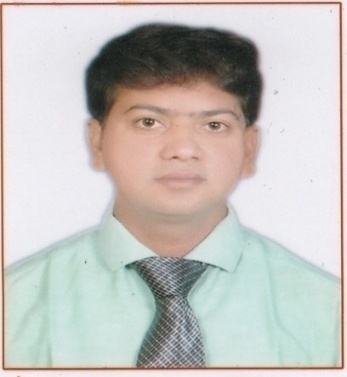 CAREER OBJECTIVETo utilize my position, my skills and abilities for the upliftment of students and society, and betterment of mankind. To develop innovative techniques of teaching and excel in research. PERSONAL DETAILSAddress                        :                        Praful Sheshraoji Vairale                                                               C/o  RashtraPita Mahatma Gandhi                                                                Mahavidyalaya, Saoli, Dist - Chandrapur                                                               Maharashtra, India 4 4 1 2 2 5                                                                     Email-  prafulvairale19@gmail.comNationality                  :                        IndianMarital Status            :                        MarriedSex                               :                        MaleBlood Group               :                        O +ve        				Languages Known     :                        Marathi, Hindi & EnglishDate of Birth              :                        2nd August, 1983 Cellular Phone           :                        (+91) 9823490749 / 9075442610		EDUCATIONAL QUALIFICATIONPh.D. (Doctor of Philosophy) June 2014, Rashtrasant Tukadoji Maharaj Nagpur University, Nagpur, (M.S.)M. Phil. (Master of Philosophy) August 2012, Sant Gadge Baba Amravati University, Amravati, Maharashtra.M. Com. (Master of Commerce) July 2009, Sant Gadge Baba Amravati University, Amravati, Maharashtra.B. Com. (Bachelor of Commerce) Sant Gadge Baba Amravati University, Amravati, Maharashtra, India.GDC&A (Government Diploma in Co-operation and Accountancy) Board, Maharashtra State.RESEARCH PUBLICATIONS (National and International)Published research paper on ‘Economic and Social Problems of Adivasi at Melghat and Construction Measures’ in ‘Research Journal of Education, Humanities & Social Sciences’ (ISSN: 2230-827X).  Published research paper on ‘Melghatatil Adiwasinchya Arthik Samasya’  in ‘Research Analysis And Evaluation’(ISSN: 0975-3486).Published research paper on ‘The Globalisation of Commercial and Electronic Banking’ in ‘Tactful Management Research Journal’ (ISSN : 2319-7935) Impact Factor : 2.1632.  Published research paper on ‘Opportunities and Challenges of FDI in Retail-in India’ in ‘International Journal of Development in Trade,Commerce And Business’(IJDTCB) (ISSN 2348-1633).SEMINARS/WORKSHOPAttended UGC sponsored one day seminar (Special Assistance Programme) on ‘Green Chemical Technology’ on 18 March, 2012, at Sant Gadge Baba Amravati University (M.S.). Attended state level seminar on ‘Awareness, Motivation & Technology Transfer for Development of Beekeeping in Maharashtra’ on 13 – 14 March 2012, at  Chikhaldara (M.S.).Attended one day university level workshop on ‘Introduction to Research Methodology’ on 12th March 2016 at Rashtrapita Mahatma Gandhi Arts, Commerce & Science College, Saoli Dist. Chandrapur.CONFERENCES ATTENDED( National and International)Attended One Day International Conference on ‘Skill Development- The Key to Economic Prosperity’on  07Th March 2015 at Ramanand Arya D.A.V.College Mumbai.Attened International Conference on ‘Development in Commerce, Economice, Engineering, Management, Science & Healthcare’ in  January 2016 at Smt. Kesharbai Lahoti Mahavidyalaya, Amravati, .  Attended 68th All India Commerce Conference-2015 organised by Indian Commerce Association.Attended UGC Sponsored Two Day National Conference on ‘Govt. Subsidies: Boon or Bane for Economic Development of India’  ISSN:13 978-81-926999-7-4 21st Feb – 22nd Feb 2015 at Dhanwate National College, Nagpur. Attended One Day State Level Conference on ‘Environment Conservation and Social Awareness’ at Arts Commerce and Science College, Warwat-Bakal, ISBN : 978-93-82588-67-2.Attended UGC Sponsored National Conference on ‘Environmental Management and Sustainable Economic Development’ ISBN:978-93-5254-253-6.Attended  National Conference on  “Dr.B.R.Ambedkar: An Architect of Modern India” organised by Dr. Ambedkar College,  Chandrapur.Attended an International Interdisciplinary Conference on ‘Dr. Ambedkar: As A Nation Builder’ organised by Dr. Ambedkar Teachers Association, Gondwana University, Gadchiroli. ISBN 978-81-930336-9-2.TEACHING EXPERIENCEAssistant Professor, Department  of Commerce, RMGM, Saoli,  since 25/08/2014. C.H.B. Department of Commerce at Arts, Science and Commerce College, Chikhaldara Dist- Amravati (M.S.) from June 2010 to 2014.EXTRA-CURRICULAR ACTIVITYACADEMICCoordinator- Cultural Committee, RMGM Saoli.NSS Program officer , RMGM Saoli.Coordinator- Indradhanushya Inter-Collegiate Competition by Gondwana University.(2014)Coordinator-Department of Students’ Devolopment, RMGM, Saoli.Judge for the Group Discussion Panel for The Best Student Award Committee at Arts, Science and Commerce College, Chikhaldara Dist- Amravati (M.S.)Coordinator- Indradhanushya Inter-Collegiate Competition by Gondwana University.(2018)UNIVERSITY WORK PORTFOLIOSSpot Valuation  at Gondwana University, Gadchiroli since 2016Coordinator for Indradhanushya inter collegiate cultural programme organised by Gondwana University, Gadchiroli at Rashtrapita Mahatma Gandhi Arts and Commerce College, Saoli for 2014.Member of Board of Study for Business Economics, Gondwana University, Gadchiroli.Coordinator for Indradhanushya inter collegiate cultural programme organised by Gondwana University, Gadchiroli at Rashtrapita Mahatma Gandhi Arts and Commerce College, Saoli for 2018.PORTFOLIOSSOCIAL Active participation in Blood Donation (15 times).Active Participation in National Service Scheme since 2015. Participation in Child Labour Rehabilitation Project Society, Amravati.COMPUTER SKILLSMicrosoft Office (Word, Excel, PowerPoint).Familiar with new English software.DTP and TALLY 7.2